GemeindeschuleStumpenmatt 1  I  6436 MuotathalTelefon 041 831 02 51  I  sekretariat@psmuotathal.chgemeinde@muotathal.chwww.muotathal.ch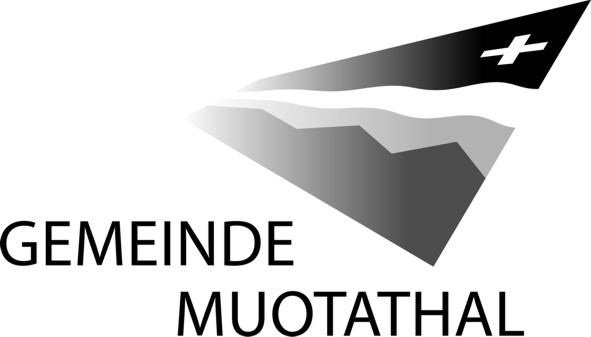 Reglement Jokerhalbtage Schuljahr 2022 / 2023Anzahl	Jede/r Schüler/in kann pro Schuljahr maximal vier Jokerhalbtage einziehen.Bezug	Die Halbtage können einzeln oder zusammenhängend gewählt werden. Sie werden gezielt oder zweckgebunden eingesetzt.		Pro Halbtag muss ein Talon, mindestens drei Schultage vor Bezug, der Klassenlehrperson abgegeben werden.Vorgehen	Die Jokerhalbtage können NICHT bezogen werden:in der Schulwoche vor und nach den Sommerferienin der letzten Schulwoche vor den Weihnachtsferienwährend Schulverlegungen, Projektwochen, Projekt- und SporttagenSchulstoff	Die Erziehungsberechtigten sind für das Nacharbeiten des Unterrichtsstoffs verantwortlich. Die Lehrpersonen sind berechtigt, Prüfungen nachholen zu lassen.Information	Der Schüler/die Schülerin informiert alle betroffenen Lehrpersonen frühzeitig über das Fernbleiben. Bezug JokerhalbtageKlasse Name & VornameDatum JokerhalbtagName Eltern (Gesetzliche Vertreter)Unterschrift Eltern(Gesetzliche Vertreter)Klasse Name & VornameDatum JokerhalbtagName Eltern (Gesetzliche Vertreter)Unterschrift Eltern(Gesetzliche Vertreter)Klasse Name & VornameDatum JokerhalbtagName Eltern (Gesetzliche Vertreter)Unterschrift Eltern(Gesetzliche Vertreter)Klasse Name & VornameDatum JokerhalbtagName Eltern (Gesetzliche Vertreter)Unterschrift Eltern(Gesetzliche Vertreter)